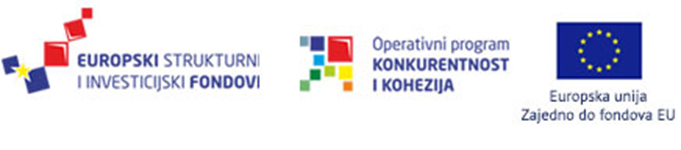 Naziv projekta: Centar za predklinički razvoj i istraživanje lijekova (CEPRIL)
Kratki opis projekta:Projekt „Centar za predklinički razvoj i istraživanje lijekova“ (CEPRIL) obuhvaća izradu projektno-tehničke dokumentacije i studije izvedivosti, nužne za opremanje i prilagodbu prostora u kojem će Centar djelovati u budućnosti. Realizacijom Projekta CEPRIL će povećati znanstveno-istraživačke kapacitete Sveučilišta u Rijeci, omogućiti izvrsnost u istraživačkom radu, ojačati međunarodnu konkurentnost Sveučilišta te suradnju s akademskim i industrijskim partnerima. Ciljevi i očekivani rezultati projekta:Svrha (cilj) Projekta Sveučilišta u Rijeci je ostvarenje svih preduvjeta za opremanje i prilagodbu prostora u kojem će Centar za predklinički razvoj i istraživanje lijekova (CEPRIL) djelovati u budućnosti. Izrada dokumentacije preduvjet je za buduće aktivnosti opremanja laboratorija CEPRIL-a, uređenja prostora za BSL 2 vivarij, opremanja multifunkcionalne učionice te prilagodbe prostora za prihvat opreme. Realizacijom ovih aktivnosti CEPRIL će povećati znanstveno-istraživačke kapacitete Sveučilišta u Rijeci, omogućiti izvrsnost u istraživačkom radu, ojačati međunarodnu konkurentnost Sveučilišta te suradnju s akademskim i industrijskim partnerima.Ukupna vrijednost projekta (u HRK): 837.316,67Ukupni prihvatljivi troškovi (u HRK): 837.316,67Iznos koji sufinancira EU (u HRK): 837.316,67Razdoblje provedbe projekta (od- do): 15.03.2021. – 15.09.2022.Kontakt osoba za više informacija:  Prof. Miranda Mladinić Pejatoviće-mail: mirandamp@biotech.uniri.hr tel: 051/584-578 Više informacija na: http://www.strukturnifondovi.hr/Više o operativnom programu Konkurentnost i kohezija: https://strukturnifondovi.hr/eu-fondovi/esi-fondovi-2014-2020/op-konkurentnost-i-kohezija/Projekt je sufinancirala Europska unija iz Europskog fonda za regionalni razvoj.Sadržaj publikacije/materijala isključiva je odgovornost Sveučilišta u Rijeci.